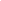 Hair Removal Business PlanBusiness Plan For Fiscal Year 2019
[March 1, 2019]
[Clarice E. Wormley][ClariceEWormley@jourrapide.com][618-575-1010][www.clarice-e-wormley.com]
[433  Shinn Street
New York City, NY 10007]Index
Executive Summary								[PAGE NUMBER]Company Overview								[PAGE NUMBER]Products and Services								[PAGE NUMBER]Execution									[PAGE NUMBER]Operational Plan								[PAGE NUMBER]Financial Plan									[PAGE NUMBER]EXECUTIVE SUMMARY[OffGrid Hair Removal] will offer hair removals, including laser removal, in [Midtown West, New York City]. This is the third branch to serve [New York] and, like the other branches, it will become successful. As the hair removal procedure market continues to gain popularity, more and more individuals are availing of the service. Over the past five years, hair removal, most especially the laser hair removal, has quickly grown to become one of the most popular non-invasive aesthetic procedures for both men and women.COMPANY OVERVIEWMission Statement[OffGrid Hair Removal] banners a high-quality hair removal procedure that is both safe and comfortable.Philosophy[OffGrid Hair Removal] focuses on the safety and comfort of the clients. The company seeks to establish a relationship with clients based on trust and confidence.Vision[OffGrid Hair Removal] envisions itself to become the place of choice for hair removal procedure in [New York City].OutlookThe hair removal market has been growing continuously. Not only is the market growing, but it has also garnered a growing number of male clients as the taboo around hair removal being female-inclusive has disappeared. What was once considered a discreet grooming ritual has now become a normal hygiene routine for many individuals. As the industry grows, the company will continue to evolve as it plans to improve its hair removal techniques and provide better customer experience.Type of Industry: Service IndustryBusiness Structure: Sole ProprietorshipOwnership: Sole Proprietorship, [Clarice E. Wormley]Start-Up SummaryThe start-up cost is $[133,400] to be provided by the owner and to be used mainly for the purchase of equipment, supplies, insurance, payroll, and maintenance.Management Team:Short- and Long-Term Goals and Milestones:PRODUCT AND SERVICESProduct/Service Description[OffGrid Hair Removal] offers hair removals in [Midtown West, New York City NY]. The company offers both waxing and laser removals. Waxing is a semi-permanent hair removal treatment where the esthetician extracts hair by pulling its roots with warm wax.  Hair regrowth occurs only after two to eight weeks. [OffGrid Hair Removal] offers waxing removal for any areas of the body. On the other hand, laser hair removal uses the standard Diode System which emits laser light that penetrates and destroys hair follicles while protecting the skin with a contact-cooling handpiece.Value PropositionFlawless skin can boost confidence. [OffGrid Hair Removal] serves customers every day of the year with high-quality waxing and laser removal treatment. The company is known in [New York] City for having the best and most disciplined staff who prioritize the health, safety, and comfort of its clients.Pricing Strategy: [OffGrid Hair Removal] utilizes price bundling and competitive pricing. EXECUTIONMarketing Plan[OffGrid Hair Removal] aims to expand its market to the whole [New York] City. It plans to build more branches to establish a larger market share.Market ResearchThe current trend in the industry implies that more men are into waxing. The share of clients between men and women also depends on the body parts waxed or lasered.The graph below shows data in relation to the services availed mostly by men or women.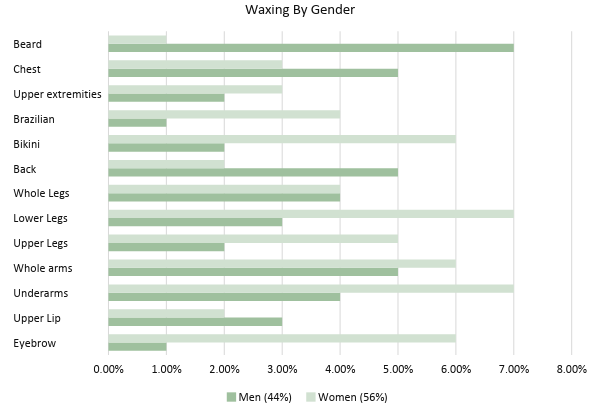 Marketing Strategy[OffGrid Hair Removal] plans to utilize the following marketing strategies:Website updateThe company currently has a website and has already made updates about the new branch and the tentative opening date. The website is also updated with the kind of services it offers as well as the price. All promotions have also been posted on the website.Seasonal and special events promotionsThis branch, like all other branches, will have seasonal and special events promotions. Previous financial statements prove that there is an increase in service revenues during summer and spring, and the company will take advantage of that by making service bundle offers. Word of mouthThe word of mouth is perhaps the most effective marketing strategy there is as this mirrors exactly as to how the company conducts its business operations. Being able to provide quality service will attract repeat customers, and these same customers will recommend the company to other people via either word of mouth or through their social media accounts.The team has kicked off various activities to move the marketing strategy forward. Here are some of the updates:Organizational StructureThe owner, along with the administrative, accounting, human resource, and marketing staff will be working in the main office of the company. On the other hand, the medical director, branch manager, receptionist, laser technician, and esthetician will be working on the store branch.Operational Plan: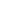 Location and FacilitiesThe new branch will be located at 44th West 45th Street, 2nd Floor, [New York City, NY 10036]. This branch will include a front desk, three waxing rooms, and one laser room. The branch layout is as follows: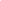 Tools and Equipment ChecklistIT InfrastructureThe IT Infrastructure of the company involves the company website, which is managed by an outsourced IT company. On the other hand, the company uses Xero for its accounting software for the recording of sales and expenses.FINANCIAL PLAN AssumptionsThe financial forecast of the company is based mainly on the current trends in the hair removal market. The company’s finances are mainly for the construction of the building, purchase of necessary furniture, equipment, tools, and supplies as well as for rentals and salaries.Monthly ExpenseThe chart shows the projected monthly expenses for [2019].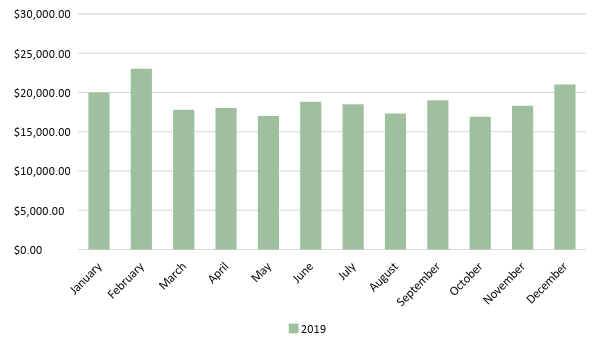 Monthly RevenueThe chart depicts the projected monthly revenues for [2019].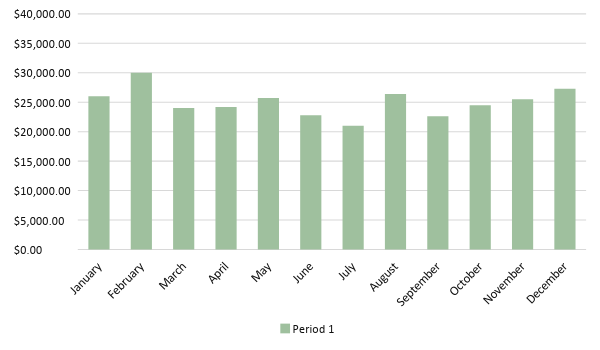 Business FinancingThe funding for the business mainly comes from the owner’s investment worth $[133,400.00]. StatementsStart-Up FundingStart-Up FundingStart-Up Expenses to Fund$59,900Start-Up Assets to Fund$73,500Total Funding Required$133,400AssetsNon-Cash Assets from Start-Up$50,000Cash Requirements from Start-up$10,000Additional Cash Raised$8,000Cash Balance on Starting Date$5,500Total Assets$73,500CapitalPlanned InvestmentOwner$133,400Other$0Additional Investment Requirement$0Total Planned Investment$133,400Loss at Start-Up (Start-Up Expenses)-$59,900Total Capital$73,500Total Capital and Liabilities$73,500Total Funding$73,500Start-UpStart-UpRequirementsRent - 1 year$24,000Advertising$500Legal Fees$7,200Insurance$1,200Construction and Design$10,000Furniture and Fixture$5,000Others$12,000Total Start-Up Expenses$59,900Start-Up AssetsCash Required$10,000Start-Up Inventory$50,000Other Current Assets$8,000Long-Term Assets$5,500Total Assets$73,500Total Requirements (Total Start-Up Expenses + Total Assets)$133,400Management TeamRole/FunctionSkills[Jennifer Hancock]Administrative ManagerTechnology, communication, organization, time management, and  problem-solving[Raymond Davis]Accounting ManagerStrong interpersonal skill, excellent communication, and negotiation skills[Bobbi Laubach]Human Resource ManagerEmployee relations, performance management, scheduling, customer and  service management skillsShort-Term GoalsMilestonesHire necessary personnelThe main office has already hired all necessary personnel last [January 10, 2019].Start the business operations by [March 1, 2019]The rental agreement was signed last [January 10, 2019], and construction is already in place.Long-Term GoalsMilestonesAchieve a 1-year payback period during the first year of operationsMarketing plans have already been made by the marketing manager.Increase website traffic by at least [30]%The company has already purchased web traffic analysis software.Body PartWaxing Hair RemovalLaser Hair RemovalEyebrow$5.50noneUpper Lip$5.50$44.00Underarms$6.00$76.00Whole arms$20.00noneUpper Legsnone$240.00Lower Legs$10.00$280.00Whole Legs$20.00noneBack$5.50$200.00Bikini$8.00$80.00SWOT AnalysisStrengthsWeaknessesOpportunitiesThreats[OffGrid Hair Removal]The owner is a highly experienced business operatorOpen to changes, but slow in executionAbility to develop additional branchesChanges in regulations may affect the business[OffGrid Hair Removal]The business has a limited startup riskLimited flexibility in pricingAffiliated relations with other vendorsIncrease in price inputs can cause upward pricing[Bared Monkey Laser Spa]Offers its services even outside [New York]Quality of the services is not reliableExpansion for the online sale of waxing productsProducts are already sold by major competitors[Bared Monkey Laser Spa]Wide service offeringsStill new to the businessDevelopment of proprietary products[Erase Spa]Very low pricesHas yet to expand to different statesAcquisition of additional rounds of capitalThere is a continued increase in insurance costs[Erase Spa]Offers more than two kinds of laser hair removalDevelopment of wholesale distribution relationshipsMarketing StrategyActivitiesTimelineSuccess CriteriaWebsite updateProvide updates on the upcoming branchFebruary 5, 2019Information on the branch has been posted on the company websiteSeasonal and special events promotionsThe company has posted the promotions on the websiteThe company has printed out fliers for seasonal and special events promotions January 31, 2019January 31, 2019Clients are inquiring on how to avail on the promotionsFliers have been distributed by the end of February 2019Word of mouthReferral programJanuary 31, 2019The program is already encoded as part of the company websiteEquipmentQuantityLaser Equipment1Computer1ToolsQuantityWax3 per roomCloth5 per roomTissue5 per roomPROJECTED STATEMENT OF FINANCIAL PERFORMANCEPROJECTED STATEMENT OF FINANCIAL PERFORMANCEPROJECTED STATEMENT OF FINANCIAL PERFORMANCEPROJECTED STATEMENT OF FINANCIAL PERFORMANCEFY 2019FY 2020FY 2021Service Revenues$300,000.00$315,000.00$330,750.00Direct Cost of Sale$150,000.00$154,500.00$160,680.00Other Cost of Sale$3,000.00$3,090.00$3,180.00Total Cost of Goods Sold$153,000.00$157,590.00$163,860.00Gross Profit (Sales-Total Cost of Goods Sold)$147,000.00$157,410.00$166,890.00Gross Margin % (Gross Profit/Sales)49.00%49.97%50.46%Operating ExpensesRent - 1 year$24,000.00$24,000.00$24,000.00Advertising$500.00$500.00$500.00Legal Fees$7,200.00$7,200.00$7,200.00Insurance$1,200.00$1,200.00$1,200.00Construction and Design$10,000.00$7,500.00$5,000.00Furniture and Fixture$5,000.00$4,000.00$3,000.00Training Expense$1,200.00$1,200.00$1,200.00Salaries Expense$10,000.00$10,000.00$10,000.00Supplies Expense$13,500.00$13,500.00$13,500.00Total Operating Expenses$72,600.00$69,100.00$65,600.00EBITDA (Gross Profit-Total Operating Expenses)$74,400.00$88,310.00$101,290.00Depreciation$500.00$500.00$500.00Interest Expense$0.00$0.00$0.00Taxes Paid$11,160.00$13,246.50$15,193.50Net Profit (Gross Profit - Operating Expenses - Taxes - Interest)$63,240.00$75,063.50$86,096.50PROJECTED STATEMENT OF FINANCIAL POSITIONPROJECTED STATEMENT OF FINANCIAL POSITIONPROJECTED STATEMENT OF FINANCIAL POSITIONPROJECTED STATEMENT OF FINANCIAL POSITIONFY 2019FY 2020FY 2021Cash$147,900.00$161,810.00$174,790.00Accounts Receivable$10,000.00$7,500.00$5,000.00Inventory$5,000.00$4,000.00$3,000.00Other Current Assets$0.00$0.00$0.00Total Current Assets$162,900.00$173,310.00$182,790.00Long-Term Assets$60,000.00$60,000.00$60,000.00Accumulated Depreciation$6,000.00$12,000.00$18,000.00Total Long-Term Assets (Long-Term Assets-Accumulated Depreciation)$54,000.00$48,000.00$42,000.00Total Assets (Total Current Assets + Total Long-Term Assets)$216,900.00$221,310.00$224,790.00Accounts Payable$70,000.00$90,000.00$110,000.00Notes Payable$31,260.00$46,606.50$69,990.00Other$0.00$0.00$0.00Total Liabilities$101,260.00$136,606.50$179,990.00Paid-in Capital$133,400.00$121,640.00$96,703.50Retained Earnings$63,240.00$75,063.50$86,096.50Total Owner's Equity (Total Assets - Total Liabilities)$115,640.00$84,703.50$44,800.00Total Liabilities & Equity (Total Liabilities/Total Owner's Equity)87.56%161.28%401.76%PROJECTED STATEMENT OF CASH FLOWPROJECTED STATEMENT OF CASH FLOWPROJECTED STATEMENT OF CASH FLOWPROJECTED STATEMENT OF CASH FLOWFY 2019FY 2020FY 2021Operating Cash Beginning$73,500.00$73,500.00$73,500.00Sources of CashService Revenues$300,000.00$315,000.00$330,750.00Total Cash$373,500.00$388,500.00$404,250.00ExpendituresCost of Sales$153,000.00$157,590.00$163,860.00Rent - 1 year$24,000.00$24,000.00$24,000.00Advertising$500.00$500.00$500.00Legal Fees$7,200.00$7,200.00$7,200.00Insurance$1,200.00$1,200.00$1,200.00Construction and Design$10,000.00$7,500.00$5,000.00Furniture and Fixture$5,000.00$4,000.00$3,000.00Training Expense$1,200.00$1,200.00$1,200.00Salaries Expense$10,000.00$10,000.00$10,000.00Supplies Expense$13,500.00$13,500.00$13,500.00Total Expenditures$225,600.00$226,690.00$229,460.00Net Income/Loss (Total Cash - Total Expenditures)$147,900.00$161,810.00$174,790.00